MI a közgazdaságbanHogyan formálja át a mesterséges intelligencia (MI) a banki szolgáltatásokat, az online kereskedelmet, a városfejlesztést és az agráriumot? Ezekre a kérdésekre kaphattak választ a jövő szakemberei a Fiatal Közgazdászok Országos Találkozóján, melynek ezúttal a Debreceni Egyetem adott otthont.A FIKOT, vagyis a Fiatal Közgazdászok Országos Találkozója a Magyar Közgazdasági Társaság Ifjúsági Bizottságának (MKT IB) legrangosabb és egyik legrégebbi rendezvénye. A több mint három évtizedes múlttal rendelkező eseményt évről évre azzal a céllal szervezik meg, hogy a közgazdász szakma iránt érdeklődő fiataloknak nyújtson találkozási pontot és naprakész szakmai információkat határon innen és túl.A konferenciánkat néhány év szünet után, immár 40. alkalommal rendezzük meg. Mindig igyekszünk aktuális és jövőbe mutató témákról tanácskozni. Az idei találkozó fókuszában a mesterséges intelligencia áll, ami sokak számára még science fiction-nek hangzik, pedig napjainkban már nincs olyan terülte az életünknek, amelynek ne lenne része valamilyen szinten, ez alól a pénzügyi szektor sem kivétel – hívta fel a figyelmet Mátrai Szabolcs, az MKT IB elnöke.A jubileumi rendezvénynek a Debreceni Egyetem Gazdaságtudományi Kara adott otthont a Böszörményi úti campuson, ahová több mint száz résztvevő érkezett.A Gazdaságtudományi Kar egyik küldetése, hogy az oktatáson és kutatáson túl találkozási lehetőséget biztosítson mindazok számára, akik a szakma iránt érdeklődnek és a legújabb trendeket szeretnék megismerni. Napjainkban rengeteg váratlan vagy nehezen előrejelezhető negatív esemény történt, elég a covidra, a pénzügyi válságra és többek között a jelenlegi fegyveres konfliktusokra gondolni. Az egyelőre lelkesen és a legtöbbek által pozitívan fogadott változások – a digitalizáció, a mesterséges intelligencia, a biotechnológia térnyerése – is jelentős átrendeződésekkel járt és fog járni. Amellett, hogy utóbbiak várhatóan képesek a születéskor várható élettartam és az egészségben töltött évek számát számottevően növelni, számos területen alapvetően fogják életünket átrendezni. A kar oktatási, kutatási tevékenysége mellett a maihoz hasonló rendezvényekkel is azt szolgáljuk, hogy hallgatóink ezeket a változásokat a legfelkészültebben tudják kezelni – fogalmazott Erdey László, a DE GTK dékánhelyettese a FIKOT megnyitóján.Az eseményen banki vezetők, elemzők, szakértők tartottak előadásokat a témában, amelyek közül kiemelkedően inspirálóak voltak Hegedüs Éva, a Magyar Közgazdasági Társaság főtitkárának, illetve Szombati Anikónak, a Magyar Nemzeti Bank digitalizációért és FinTech fejlesztésért felelős ügyvezető igazgatójának gondolatébresztő prezentációi. A konferencia további előadásai is lehetővé tették, hogy a leendő szakemberek első kézből kaphassanak információkat a pénzügyi szektort érintő kérdésekről, innovációkról.Az Európai Bizottság 2014 óta nyomon követi a tagállamok digitális fejlődését a digitális gazdaság és társadalom fejlettségi mutatójáról (DESI) szóló jelentések révén. A 27 uniós tagállam rangsorában hazánk jelenleg a 22. helyen áll, ami azt mutatja, hogy bőven van még mit tanulnunk, van hová fejlődnünk. Ezért bízom benne, hogy a mai találkozón olyan új információkkal gazdagodnak, amit a gyakorlatban tudnak majd hasznosítani – hangsúlyozta Nábrádi András, a Magyar Közgazdasági Társaság Hajdú-Bihar Megyei Szervezetének elnöke, a DE GTK professzora.A plenáris előadásokat délután kerekasztal-beszélgetések követték, ahol a fintech szektor aktualitásairól, valamint a banki szolgáltatásokat, az online kereskedelmet, a városfejlesztést és az agráriumot érintő innovációkról volt szó.Sajtókapcsolat:Debreceni Egyetem Rektori Hivatal Sajtóiroda+36 52 512 000 / 23251sajtoiroda@unideb.huEredeti tartalom: Debreceni EgyetemTovábbította: Helló Sajtó! Üzleti SajtószolgálatEz a sajtóközlemény a következő linken érhető el: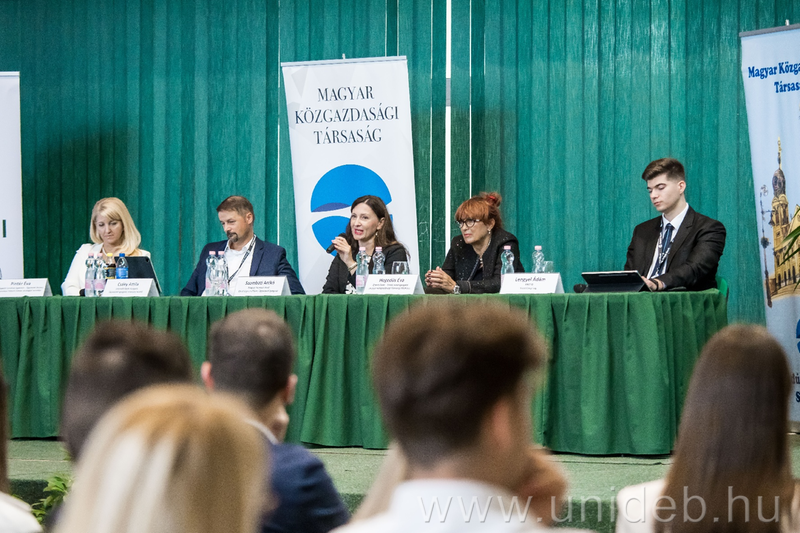 © Debreceni Egyetem